Child’s Name: __________________________________   Age: ________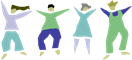  Skagway Child Care CouncilDBA Little Dippers Learning CenterPO Box 419, Skagway, Alaska 99840 (907) 983-2785 APPLICATION FOR LITTLE DIPPERS LEARNING CENTERDate of Enrollment: ___________________________Child’s Name: ___________________________________________________    Birth Date:  ___________________                                 First                                Middle                              LastSkagway Physical Address: _______________________________________________________________________Local Mailing Address: __________________________________________________________________________Phone: ______________________________  Email:  _________________________________________________		     Winter Contact Address: 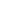 Winter Contact Phone Number:  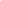 In case of emergency or illness and the parent/guardian above, Little Dippers may contact:HISTORY OF CHILDPHYSICAL HEALTHAre there any past or present health conditions of which Little Dippers should be made aware?(Asthma, allergies, headaches, seizures, indigestion, etc.)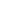 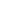 List any dietary restrictions or requirements for your child: 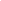 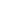 List/describe any other information about your child’s physical health (if necessary): 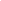 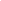 DEVELOPMENTAL CHALLENGES/CONCERNSPlease check those which apply to your child.____ Difficulty hearing	 	____ Difficulty seeing		____ Difficulty walking, running or moving____ Difficulty with talking	____ Difficulty using his/her hands (such as puzzles, building with blocks,          or making sounds		          drawing, grasping)If you checked any, please explain: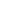 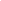 DAILY LIVINGWhat are your child’s regular eating habits? When are their snacks and meals? 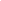 How does your child indicate bathroom needs? 
Word for urination: 					   Word for bowel movement: 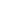 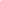 Special words for body parts: 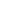 Please describe any bathroom patterns or potty training practices relevant for the Little Dippers Staff.
(Bowel movement patterns, use of diapers, toileting equipment)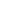 What are your child’s regular sleeping patterns?  Awakens: ___________  Naps:__________ Bedtime: ____________What help does your child need to get dressed? 
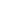 How many hours per day does your child watch TV, videos, or play video games? 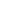 SOCIAL/EMOTIONAL/PLAYWhat does your child enjoy doing most? 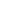 What are your child’s favorite toys? 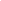 What age are your child’s most frequent playmates?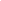 How would you describe your child’s personality? 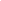 What is the best way to discipline your child?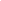 What is the best way to comfort your child? 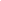 Does your child use a special comforting item? 

Describe any fears your child may have (Animals, loud noises, dark, storms, etc.): 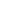 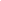 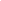 Does your child have any special interests? 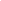 Anything else you care to share with us: ____________________________________________________      ____________________Parent/Guardian Signature					   DateParent #1 Contact Information	Name: ____________________________________Work Phone: _______________________________Cell Phone: _________________________________Parent #2 Contact InformationName: ____________________________________Work Phone: _______________________________Cell Phone: _________________________________Emergency ContactsRelationshipPhone #1.2.3.